Info Coronavirus (COVID-19)pour les visiteurs en EMSVisite interdite :Pour toute personne extérieureSi situation exceptionnelle : s’adresser à l’accueilRappel des gestes barrières à appliquer dans la vie courante pour se protéger et protéger les autres :Toussez et éternuez dans le pli du coudeNe serrez pas les mains et ne faites pas de bises !Mouchez-vous dans des mouchoirs en papier jetables, à jeter aussitôt après utilisationLavez-vous les mains plusieurs fois par jour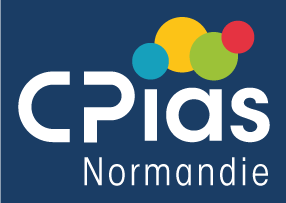 